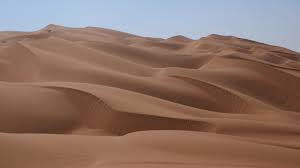 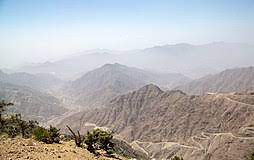      ...........................               ...........................   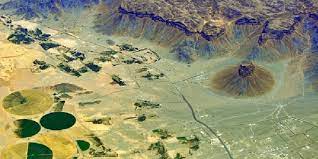 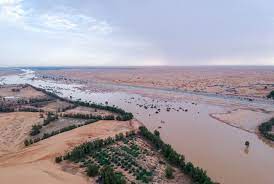      ...........................               ...........................    المملكة العربية السعوديةوزارة التعليم (280 )إدارة تعليم ........     مدرسة .................................. 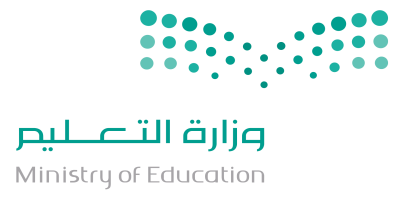 الصف : الثالث  المتوسط اختبار الفترة   الأول الفصل الأولاسم الطالبالفصل		20درجةالسؤال الاول : ضع علامة ( √ ) امام العبارة الصحيحة وعلامة ( × ) امام العبارة الخاطئة فيمايلي؟                                                                              ( 7 درجات )السؤال الاول : ضع علامة ( √ ) امام العبارة الصحيحة وعلامة ( × ) امام العبارة الخاطئة فيمايلي؟                                                                              ( 7 درجات )السؤال الاول : ضع علامة ( √ ) امام العبارة الصحيحة وعلامة ( × ) امام العبارة الخاطئة فيمايلي؟                                                                              ( 7 درجات )1يقع وطني المملكة العربية السعودية في اقصى الجنوبي الغربي من قارة آسيا   .                      2التركيب العمري للسكان هو تقسيمهم وتوزيعهم الى ذكور واناث    .3يشكل سكان القرى ( الريف ) النسبة الكبرى من سكان المملكة   .4تمتد صحراء الدهناء على شكل قوس في الجهة الشمالية والشرقية من وطني .5تعتبر حرة رهاط اكبر حرات المملكة مساحة   6الموقع الفلكي هو الموقع بالنسبة لخطوط الطول ودوائر العرض 7يتدرج سطح وطني في الارتفاع كلما اتجهنا ناحية الشرق السؤال الثاني : أختار الاجابة الصحيحة فيمايلي ؟          ( 5 درجات ) السؤال الثاني : أختار الاجابة الصحيحة فيمايلي ؟          ( 5 درجات ) السؤال الثاني : أختار الاجابة الصحيحة فيمايلي ؟          ( 5 درجات ) السؤال الثاني : أختار الاجابة الصحيحة فيمايلي ؟          ( 5 درجات ) 1هو شكل بياني يساعد على فهم تركيب السكان النوعي والعمري   :هو شكل بياني يساعد على فهم تركيب السكان النوعي والعمري   :هو شكل بياني يساعد على فهم تركيب السكان النوعي والعمري   :الهرم السكاني    الهرم السكاني    التعداد السكاني    الزيادة السكانية    2تسقط الامطار في جميع فصول السنة في المملكة فقط على المرتفعات    :تسقط الامطار في جميع فصول السنة في المملكة فقط على المرتفعات    :تسقط الامطار في جميع فصول السنة في المملكة فقط على المرتفعات    :الشمالية   الشمالية   الشرقية  الجنوبية الغربية 3يعرف السهل الساحلي للبحر الاحمر باسم  : يعرف السهل الساحلي للبحر الاحمر باسم  : يعرف السهل الساحلي للبحر الاحمر باسم  : سهول الدهناءسهول الدهناءسهول تهامة سهول الاحساء 4هي الاشكال السطحية التي تتكون منها القشرة الارضية  :هي الاشكال السطحية التي تتكون منها القشرة الارضية  :هي الاشكال السطحية التي تتكون منها القشرة الارضية  :التضاريس التضاريس المناخ ليس مماذكر 5هي هضبة تقع في وسط المملكة وهي الاكبر مساحة :    هي هضبة تقع في وسط المملكة وهي الاكبر مساحة :    هي هضبة تقع في وسط المملكة وهي الاكبر مساحة :    الصمان الصمان حسمى نجدالسؤال الثالث   :                                                                                  ( درجتين  )لموقع وطني الجغرافي عدد من الخصائص والمميزات عدد اثنين منها ؟السؤال الرابع :من خلال دراستك عزيزي الطالب لأشكال التضاريس في وطننا ضع عنوانا مناسبا للصور الموجودة ادناه مستعينا بالشكل المجاور  ؟       ( 4 درجات )السؤال الخامس   :وضح النتائج الايجابية والسلبية لنزوح وهجرة السكان من الريف (القرى ) الى المدن وفق الجدول ادناه ( نتيجة واحدة فقط )   ؟        (درجتين  )نزوح السكان من الريف (القرى ) الى المدن  نتائج ايجابية  نتائج سلبية  نزوح السكان من الريف (القرى ) الى المدن  